Бюллетень издается со 2 февраля 2008 годаМуниципальное средство массовой информации органов местного самоуправления городского поселения Агириш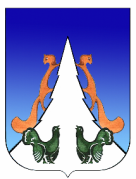 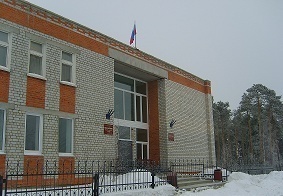 В этом выпуске:Дополнительное соглашениеОтчет ООО «Жилье»2) на обеспечение социально-значимых расходов (расходы на заработную плату, начисления на выплаты по оплате труда), в рамках реализации муниципальной программы «Управление муниципальными финансами Советского района», утвержденной постановлением администрации Советского района от 29.10.2018 № 2340, в размере 1 177 000 (Один миллион сто семьдесят семь тысяч) рублей 00 копеек (далее иные межбюджетные трансферты).»;2. Остальные условия Соглашения остаются неизменными и стороны подтверждают по ним свои обязательства.3. Настоящее дополнительное соглашение вступает в силу после его официального опубликования (обнародования) Сторонами.4. Настоящее дополнительное соглашение составлено в двух экземплярах, имеющих одинаковую юридическую силу, по одному для каждой из сторон.Подписи сторон:Администрация района					Администрация поселенияОтчето работе управляющей компании ООО «Жилье»  за 2022 годКосметический ремонт подъездов: ул. Вокзальная, 6ул. Вокзальная, 9ул. Вокзальная, 5ул. Молодежная, 11Ремонт ступеней крыльца:ул. Вокзальная, 13 Частичный ремонт крыш:ул. Спортивная, 25ул. Спортивная, 22ул. Дзержинского, 29Ремонт завалинки (частичный)ул. Дзержинского, 29ул. Дзержинского, 31Ремонт системы теплоснабжения:ул. Вокзальная, 7 – 2Ремонт системы водоснабжения:ул. Вокзальная, 6Ремонт дымовых труб:ул. Спортивная, 25За 2022 год было выполнено 477 сантехнических  и 151 электротехнических заявок. Были  выполнены следующие виды работ:Замена вышедших из строя подъездных указателей.Центральное отопление: ликвидация воздушных пробок, мелкий ремонт изоляции, устранение течи в трубопроводах, приборах и арматуре, осмотр и очистка регулировочных кранов, вентилей, задвижек, ремонт и замена аварийно-поврежденной арматуры, ликвидация течи путем уплотнения труб, арматуры и нагревательных приборов, замена небольших участков трубопроводов (до 2 метров), выполнение сварочных работ при ремонте или замене трубопроводов.Холодное водоснабжение: ремонт запорной и регулировочной арматуры, ремонт и замена аварийно-поврежденной арматуры, ликвидация течи путем уплотнения труб, арматуры и нагревательных приборов, смена небольших участковтрубопроводов (до 2 метров) выполнение сварочных работ при ремонте или замене трубопроводов. Устранение незначительных неисправностей в системах водопровода – смена прокладок в водопроводных кранах, уплотнение сгонов, притирка пробивочных кранов в смесителях, набивка сальников, прочистка трубопроводов.Водоотведение: устранение незначительных неисправностей в системах канализации – устранение засоров, регулировка смывных бачков, крепление санитарно – технических приборов, прочистка сифонов, прочистка трубопроводов, ликвидация засора канализации внутри строения, ликвидация засора канализационных труб «лежаков» до первого колодца, заделка свищей и зачеканка раструбов.Электросети, электротехнических устройств: устранение незначительных неисправностей электротехнических устройств – смена перегоревших светильников, смена выключателей, мелкий ремонт электропроводки в местах общего пользования, замена неисправных участков электрической сети, замена предохранителей, автоматических выключателей на вводно – распределительных устройствах и щитках, в поэтажно – распределительных электрощитах, ремонт электрощитов (замена шпилек, подтяжка и зачистка контактов), включение и замена вышедших из строя автоматов электрозащиты и пакетных переключателей, замена плавких вставок в электрощитах.Подъезды: Восстановление отдельными участками потолков, полов, стен. Покраска, побелка в местах общего пользования.«Вестник городского поселения Агириш»                                                        Бюллетень является официальным источником опубликования нормативныхГлавный редактор: Науменко Е.Я.                                                                      правовых  актов органов местного самоуправления г.п. Агириш Учредитель: Администрация городского поселения Агириш                    (Тюменская обл., Советский р-он, г.п. Агириш, ул.Винницкая, 16)                                                                                Телефон: 8(34675) 41-2-33   факс: 8(34675) 41-2-33   Исполняющий обязанности главы Советского районаВ.Д. СкородумовИсполняющий обязанности главы городского поселения  Агириш М.А. Апатов 